                      Obecní úřad Lipová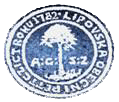 Poskytnutí informací o počtu a sídle volebního okrsku pro volby do zastupitelstva kraje.V souladu s § 15 písm. f) zákona č. 130/2000 Sb., o volbách do zastupitelstev krajů a o změně některých zákonů, ve znění pozdějších předpisů stanovuji pro volby do zastupitelstva kraje:Počet volebních okrsků:		1Sídlo volebního okrsku:  		Lipová 48, zasedací místnostV Lipové 19. srpna 2016Miroslav Pala                                                       starosta